Course Name: History of IR from 1648 till 1945  Course Code: IR 210Credit Hours: 3Semester: Fall 2021BS IRSemester 2Instructor:  Inamullah Marwat			Email: inamullah.marwat@umt.edu.pk, uinam39@gmail.com        Office: Library Building (5th floor, G-Hall)	     				               Consulting Hours:  Monday to Friday: 02:00 -03:00 Class Timings: Monday (09:30-10:50) and Tuesday (11:00-12:20)	 COURSE DESCRIPTIONThis course provides a survey of international relations history with a focus primarily on European diplomatic history from 1648 through 1945.COURSE OBJECTIVES To study major international movements and events to understand the evolution of the modern sovereign nation-state systemTo comprehend the critical political concepts in the field of International Relations, like sovereignty, social contact, power politics, and balance of power with the help of historical developments from the treaty of Westphalia to the end Second World War.To study the role of political and religious ideologies, which have played significant role in shaping the international systemCOURSE GRADING POLICY:You will be graded as under:AssignmentsQuizProject & PresentationMid & Final TermNotice:Kindly make sure the work you are assigned with is done within the bounds of time. As due to the lack of time, there will be no makeup of presentations, viva and quiz. The SSSH Policy on Writing. In all courses, student's written work is evaluated for effectiveness, as well as content. The writing must express ideas clearly, logically, and maturely, using Standard English sentence structure, grammar, and spelling. Students must acknowledge all sources of information by following a standard citation format.Student’s Conduct.  Students should read the "Code of Student Conduct," as well as other documents, policies, and the prospectus.  Students are reminded that they should not disrupt or obstruct teaching and learning. Nonetheless, if a student or group of students is found disturbing the class in any way will be expelled from the class and will not be allowed until authorized by the Dean. Academic Integrity. All students are expected to behave with academic honesty. It is not academically honest to misrepresent another person's work as your own, to take credit for someone else's words or ideas, to accept help on a test or assignment when you are expected to work independently, to obtain advanced information on confidential test materials, or to act in a way that might harm another student's chance for academic success. Please check the college catalog for more information. Cell Phones.  Please turn off cell phones during class.For all purpose of communication with your teacher, you are required to contact through your CR/GR. EVALUATION CRITERIAFinal 							 40Mid 							 25Quizzes (4) 			                                	 10Assignment (1)                                                            10Project presentation                                                     10Class participation + Attendance			 05Total:							100                                                               Relative GRADINGThe Teaching/Learning Environment & Course Classroom Protocol The instructor manages his classroom as if it was an executive training meeting or session in a business or government setting.Each student is expected to be prepared in advance to discuss the reading material and to ask questions of other students who present their ideas or views.The teaching/learning environment created in the classroom is led by the instructor but it is also understood that the most beneficial learning environment is one where students teach each other through optimum preparation, active classroom participation, and sharing of their own personal insights gained from lifelong experiences.This course encourages classroom contributions based on previous work experience, including current employment settings, as part of the course content.  Accordingly, students are encouraged to examine and study their organizations and to provide theoretical framework to their managerial experiences.  STATEMENT ON FACULTY AND STUDENT CODE OF ETHICSThe Code of Ethics sets the parameters for proper conduct in the classroom by both faculty and students.  This is basic but it underscores the main principle here that we will be like a team:  The faculty member will do his best to provide the best teaching and learning environment for each student as an individual and for the class as a whole.  Students, on the other hand, will be responsible for their own work-product, will provide proper documentation when they use the work of others as references, and will respect the rights of others to contribute to the teaching/learning environment as best suits their comfort level, the capabilities, and their motivations.DETAILED COURSE OUTLINE(All Reading Resources will be provided by the instructor to students)Required ReadingA history of Modern Europe by John Merriman History of International Relations by Erik RingmarEssential Modern World History by Ben Walsh World Politics by C.W KeglyIntroduction to International Relations by Joseph Grieco, G.John Ikenberry & Michael Mastanduno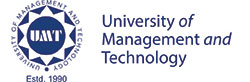 WEEK:COURSE CONTENTS:1-2Understanding IR & importance of history in IR History of IR before modern state system 3Emergence of Modern State System & Contemporary IR Thirty Years War (1618-1648)Treaty of Westphalia (1648)4Impacts of Treaty of Westphalia on IR 5-6Europe in 17th Century American Revolution 1773-1785French Revolution 1789In the Light of Social Contract Theory7-8Napoleonic Wars (1803-1815)Congress of Vienna (1815)Industrial Revolution 9Midterm Examination10-11Imperialism & Colonialism in European System: 1st Wave (1500-1870)Imperialism & Colonialism in European System: 1st Wave (1500-1914)     12Balance of Power in Europe World War 1, Causes and consequences (1914-1918)13Interwar Period 1919-1939Treaty of Versailles Emergence of League of Nations 1Great Depression 1929Fascism in Italy Nazism in Germany 15World War 2, causes & consequences (1939-1945)Emergence of United Nations16Presentations 17Final Exam 